ТОВАРИСТВО З ОБМЕЖЕНОЮ ВІДПОВІДАЛЬНІСТЮ “Енерготехконсалтинг”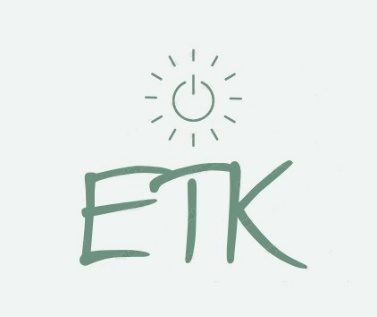 ОПИТУВАЛЬНИЙ ЛИСТДля формування комерційної пропозиції постачання електроенергії споживачуНайменування споживача електроенергії: ___________________________________________Адреса розташування (населений пункт) __________________________________________ОСР/ОСП, до мереж якого приєднаний споживач електроенергії: ________________________________________________________________________________Дозволена потужність, відповідно до Технічних умов __________________________ кВтВласне середньомісячне електроспоживання на:       1 класі ____________ тис. кВт * год2 класі ____________ тис. кВт * годНаявність субспоживачів, приєднаних безпосередньо до мереж споживача ___________________________________________________________________________________Наявність АСКОЕ / ЛУЗОД: ____________ (так, ні). Якщо ТАК, зазначити дату метрологічної атестації____________.Дані АСКОЕ / ЛУЗОД за останні три місяці (при наявності АСКОЕ / ЛУЗОД).Хто є Оператором АСКОЕ споживача (необхідне позначити): ОСР_____, ДП "НЕК "Укренерго" _____, інша юридична особа _____, споживач самостійно виконує функції Оператора АСКОЕ_______.Наявність узгодженого Порядку взаємодії при зборі, формуванні та обміні погодинними даними обліку між ОСР (або ДП "НЕК "Укренерго") та відповідним Оператором АСКОЕ споживача (крім випадків, якщо оператором АСКОЕ є ОСР або ДП "НЕК "Укренерго")_____________________________________________________________________Середньодобове електроспоживання __________ тис.кВт*год, в т.ч. погодинно (режимний день) при відсутності АСКОЕ / ЛУЗОД.Режим роботи основного устаткування: годин на добу:       ____________доби в тиждень:     ____________Межа балансової належності та кількість розрахункових точок обліку з ОСР/ОСП:Графік оплати з чинним постачальником електроенергії: _____________________________ Прогнозний погодинний графік об’ємів споживання ЕЕ за місяць (формат Excel)Фактичний погодинний графік об’ємів споживання ЕЕ за місяць (формат Excel)Інша важлива інформація _______(найменування постачальника, ціна за попередні місяці, тощо)Контактна особа і телефон ______________________________________________________години123456789101112131415161718192021222324На 1 клНа 2 клРівень напругиМежа балансової належності на рівніКількість розрахункових лічильників з ОСРОсновні типи встановлених лічильників35 кВ и вище6 (10) кВ0,4 кВ